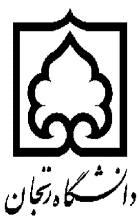 دانشکده علومفرم  اعلام  آمادگی برای دفاع از پایان نامه کارشناسی ارشد یا دکتریلطفا فرم را تکمیل و به آدرسcesf@ znu.ac.ir   ایمیل بزنیدکارشناس تحصیلات تکمیلی دانشکدهبا سلام اینجانب .......................................  دانشجوی رشته ..................................................... به شماره دانشجویی......................................................        با عنوان پایان نامه.:.....................................................................................................................................................................................................اعلام می دارم.  مورخ  .................................  روز .................................. ساعت  ................................. محل .....................................  برای برگزاری جلسه دفاع اطلاعات درسیستم گلستان ثبت می گردد                                    شماره تماس دانشجو:                   اسامی هیأت داوران به شرح ذیل در سیستم ثبت گردیده است:                                                                                                                                        امضاء و تایید استاد راهنماراهنمای دانشجو جهت درخواست دفاع در سیستم گلستان پس از طرح دفاع در  جلسه گروه در پیش خوان خدمتدانشجویان دکتری 30 روز و دانشجویان ارشد تا 20 روز قبل از دفاع موظف هستند در سیستم            درخواست خود را از طریق   پیش خوان خدمت   انجام دهند: دانشجو باید بعد از درخواست در پیشخوان علامت فلش موجود که نشان دهنده ارسال به استاد می باشد را حتما کلیک نماید.............................................................................................................................................................................................................................مراحل درخواست و گرفتن تاییدیه دفاع ( همه در سیستم گلستان تاییدخواهندکرد)  (معاون آموزشی دانشکده نمونه ای از پایان نامه را رویت کرده بعد تایید می کنند)درخواست دانشجو در گلستانتأیید استاد  راهنمای اول  تأیید مدیر گروه تأیید معاون آموزشی دانشکده  تأیید کارشناس تحصیلات تکمیلی ....................................................................................................................................................................................................................................................................................درج اطلاعیه دفاع در پایگاه خبری دانشگاه: -تنظیم فرم اطلاعیه به عهده خود دانشجو می باشد که نمونه فرم در سایت دانشکده علوم بخش آموزش –<فرمها موجود است. -ارسال فایل اطلاعیه دفاع  به مسئول سایت دانشکده، جهت درج در پایگاه خبری دانشگاه به آدرسsara.osanlow@znu.ac.ir      شماره تماس جهت هماهنگی:    33054011         سمت        نام و نام خانوادگیمرتبه علمیکد استادی              دانشگاهاستاد راهنمای اولاستاد راهنمای دوماستاد مشاور اولاستاد مشاور دوماستاد ممتحن  خارج از دانشگاهاستاد ممتحن  داخل دانشگاهاستاد ممتحن  داخل  دانشگاه